MUŞ ALPARSLAN ÜNİVERSİTESİ MALİ TABLO REHBERİ  A.	MALİ TABLOLAR	31.	BİLANÇO	32.	FAALİYET SONUÇLARI TABLOSU	63.	NAKİT AKIŞ TABLOSU	84.	ÖZKAYNAK DEĞİŞİM TABLOSU	105.	BÜTÇELENEN VE GERÇEKLEŞEN TUTARLARIN KARŞILAŞTIRMA TABLOSU	11B.	KAMU İDARESİNİN HUKUKİ YAPISI VE FAALİYET ALANI	12C.	ÖNEMLİ MUHASEBE POLİTİKALARI	131.	MUHASEBE SİSTEMİ	13a)	Uygulanan Muhasebe Düzenlemeleri	13b)	Uygulanan Detaylı Hesap Planı	13c)	Kayıt Esası	13d)	Yönetmeliğin Uygulamaya Girmeyen Hükümleri	132.	KULLANILAN PARA BİRİMİ	143.	YABANCI PARA İLE YAPILAN İŞLEMLER VE KUR DEĞİŞİKLİKLERİ	144.	GELİR VE GİDERLERİN MUHASEBELEŞTİRİLME ESASI	145.	STOKLARIN MUHASEBELEŞTİRME ESASI	146.	DEĞERLEME VE ÖLÇÜM ESASLARI	15a)	Maliyet Bedeli	15b)	Gerçeğe Uygun Değer:	15c)	İtibari Değer	15d)	İz Bedeli	16e)	Net Gerçekleşebilir Değer	167.	AMORTİSMAN VE TÜKENME PAYI AYRILMASINA İLİŞKİN ESASLAR	168.	ÜRÜN VE TEKNOLOJİ GELİŞTİRME GİDERLERİ	179.	KARŞILIKLAR	1710.	ÇALIŞANLARIN SOSYAL GÜVENCE MALİYETLERİ	17D.	MALİ TABLOLARA İLİŞKİN AÇIKLAYICI NOTLAR	171.	BANKA BİLGİLERİ	172.	PROJE ÖZEL HESABI	183.	MADDİ DURAN VARLIKLAR	19a)	Tahsisli Taşınmazlar	19b)	Yapılmakta Olan Yatırımlar	204.	KARŞILIKLAR	205.	GELİRLER	205.	GİDERLER	216.	NAKİT AKIŞ TABLOSU	217.	ÖZ KAYNAK DEĞİŞİM TABLOSU	21a)	Kur Farklarının Etkisi	21b)	Değer ve Miktar Değişimlerinin Etkisi	218.	TAAHHÜTLER	229.	KOŞULLU VARLIKLAR	22a)	Kira ve İrtifak Hakkı Gelirleri	2310.	DİĞER NAZIM HESAPLAR	23E.   MALİ TABLOLARDAKİ FARKLILIKLAR	24MALİ TABLO ÖRNEKLERİBİLANÇONAKİT AKIŞ TABLOSUMUŞ ALPARSLAN ÜNİVERSİTESİ 2020 YILI NAKİT AKIŞ TABLOSUHazır değerler nakit değişimi 2020 yılı için; dönem başı 11.689.896,76 TL, dönem sonu 8.067.475,43 TL olup yıl içindeki nakit değişimi 3.622.421,33 TL tutarındadır.Hazır değerler grubunda yer alan hesaplar kur farklarında yaşanan değişimler sonucu 316.186,40 TL olumlu etkilenmiştir.ÖZKAYNAK DEĞİŞİM TABLOSUBÜTÇELENEN VE GERÇEKLEŞEN TUTARLARIN KARŞILAŞTIRMA TABLOSUKAMU İDARESİNİN HUKUKİ YAPISI VE FAALİYET ALANI1)  AdresMuş Alparslan Üniversitesi Külliyesi, 49250 - Güzeltepe / MUŞTel: 0436 249 49 49	Fax: 0436 249 13 182)  Görevi (Misyon)Nitelikli eğitim-öğretim ve bilimsel araştırma imkanları sunan, toplumsal sorunlara duyarlı, değişime açık, ürettiği bilgi ve yetiştirdiği insan gücüyle tercih edilen, bölgenin kültürel, ekonomik ve sosyal gelişimine katkı sağlayan bir üniversitedir. 3)  Hedefi (Vizyon)Üniversitemizin vizyonu, toplam kalite anlayışı çerçevesinde mevcut branşlarda nitelikli eğitim kalitesi ile araştırma ve proje faaliyetleri yürüten, insan emeğine önem veren, çevreye saygılı ve özellikle tarımda bölgesel kalkınmanın lokomotifi olmaktır. 4)  Hukuki YapısıMuş Alparslan Üniversitesi; 5662 Sayılı “Yükseköğretim Kurumları Teşkilatı Kanununda ve Yükseköğretim Kurumları Öğretim Elemanlarının Kadroları Hakkında Kanun Hükmünde Kararname ile Genel Kadro ve Usulü Hakkında Kanun Hükmünde Kararnameye Ekli Cetvellerde Değişiklik Yapılmasına Dair Kanun’un” 29/05/2007 tarihinde Resmî Gazete'de yayımlanarak yürürlüğe girmesiyle kurulan 17 üniversiteden biridir. Muş Alparslan Üniversitesi bünyesinde; dokuz fakülte (Eğitim Fakültesi, Fen Edebiyat Fakültesi, İktisadi ve İdari Bilimler Fakültesi, İletişim Fakültesi, İslami İlimler Fakültesi, Mühendislik-Mimarlık Fakültesi, Sağlık Bilimleri Fakültesi, Spor Bilimleri Fakültesi ve Uygulamalı Bilimler Fakültesi), iki enstitü (Fen Bilimleri Enstitüsü ve Sosyal Bilimler Enstitüsü) ve altı meslek yüksekokulu (Bulanık Meslek Yüksekokulu, Malazgirt Meslek Yüksekokulu, Sağlık Hizmetleri Meslek Yüksekokulu, Sosyal Bilimler Meslek Yüksekokulu, Teknik Bilimler Meslek Yüksekokulu ve Varto Meslek Yüksekokulu) yer almaktadır.5)  Görev ve FaaliyetleriAnayasanın 130’uncu maddesi üniversitelerin temel görevini; “çağdaş eğitim-öğretim esaslarına dayanan bir düzen içinde milletin ve ülkenin ihtiyaçlarına uygun insan gücü yetiştirmek amacı ile; ortaöğretime dayalı çeşitli düzeylerde eğitim-öğretim, bilimsel araştırma, yayın ve danışmanlık yapmak, ülkeye ve insanlığa hizmet etmek” biçiminde tanımlamış olup aynı madde üniversitelerin kamu tüzel kişiliğine ve bilimsel özerkliğe sahip olduğunu da hüküm altına almıştır. Bu bağlamda Türkiye'de de 2000'li yılların başından bu yana kamu örgütlerinin etkin ve daha verimli hale getirilmesi için kapsamlı idari reformlar hayata geçirilmiştir. Bu çerçevede, 5018 Sayılı Kamu Mali Yönetimi ve Kontrol Kanunu ile kamu idarelerinin kendi stratejik planlarını, performans programlarını ve faaliyet raporlarını hazırlamaları zorunlu hale getirilmiştir. Üniversitemiz 2018-2022 Stratejik Planında  5 amaç, 17 hedef ve bu hedefler doğrultusunda 49 faaliyet öngörülmüştür. Hazırlık çalışmalarında uzun bir istişare dönemi geçirilmiş, tüm birimlerin beklentilerini karşılamayı amaçlayan, bundan sonrası için akademik-idari birimlere yön vermeyi gaye edinen bir irade ortaya konulmuştur.ÖNEMLİ MUHASEBE POLİTİKALARIMUHASEBE SİSTEMİUygulanan Muhasebe Düzenlemeleriİdaremiz, 5018 sayılı Kamu Malî Yönetimi ve Kontrol Kanununun “Muhasebe Sistemi” başlıklı 49’uncu maddesine göre hazırlanan kanun kapsamındaki kamu idarelerinde uygulanacak çerçeve hesap planı ile düzenlenecek raporların şekil, süre ve türlerine ilişkin hususlar ile standartların uygulanmasına ilişkin hükümler içeren Genel Yönetim Muhasebe Yönetmeliğine (bundan sonra “Yönetmelik” olarak anılacaktır.) tabidir.İdaremize ait muhasebe işlemleri, Genel Yönetim Muhasebe Yönetmeliğine uygun olarak hazırlanan Merkezi Yönetim Muhasebe Yönetmeliği çerçevesinde yürütülmektedir.Uygulanan Detaylı Hesap Planı27/12/2014 tarihli ve 29218 Mükerrer sayılı Resmi Gazetede yayımlanan Genel Yönetim Kapsamındaki Kamu İdarelerinin Detaylı Hesap Planları başlıklı 41 sıra no.lu Muhasebat Genel Müdürlüğü Genel Tebliği hükümleri çerçevesinde hazırlanan Özel Bütçe Detaylı Hesap Planı muhasebe kayıtlarında kullanılmaktadır.Kayıt Esası  Yönetmeliğe göre her türlü muhasebe işlemi çift taraflı kayıt sistemine göre kaydedilmekte, tahakkuk esası gereğince bir ekonomik değer yaratıldığında, başka bir şekle dönüştürüldüğünde, mübadeleye konu edildiğinde, el değiştirdiğinde veya yok olduğunda muhasebeleştirilmektedir.Yönetmeliğin Uygulamaya Girmeyen HükümleriRaporlama tarihi itibarıyla yayımlanmış fakat henüz yürürlüğe girmemiş ve uygulanmasına ileri tarihte başlanılacak maddeler aşağıdaki gibidir. Söz konusu maddelerin yürürlüğe girmesinden sonra mali tablolar ve dipnotlarda gerekli değişiklikler yapılacaktır.Yönetmeliğin; 23’üncü maddesinde yer alan ticari amaçlı stoklara ilişkin net gerçekleşebilir değer uygulamasına, 26’ncı maddesinde yer alan arsa ve arazilerin ayrı izlenmesine,26’ncı ve 28’inci maddelerde yer alan maddi ve maddi olmayan duran varlıklarda değer düşüklüğü karşılığı ayrılmasına,311/A maddesinde yer alan mali tabloların konsolidasyonuna, ilişkin hükümler 1/1/2020 tarihinde yürürlüğe girecektir.KULLANILAN PARA BİRİMİYönetmeliğin “Temel Kavramlar” başlıklı 5’inci maddesinin birinci fıkrasının (c) bendinde belirtilen “Parayla Ölçülme” kavramı uyarınca, ortak ölçü olarak ulusal para birimi belirlenmiştir. Bu çerçevede mali tablolar ulusal para birimi olan Türk Lirası (TL) cinsinden sunulmaktadır.YABANCI PARA İLE YAPILAN İŞLEMLER VE KUR DEĞİŞİKLİKLERİYönetmeliğin 19’uncu maddesinde yabancı para cinsinden yapılan işlemler sayılmış, bu işlemlerin ve kur değişikliklerinin kaydedilmesi, raporlanması ve dipnotlarda gösterilmesine ilişkin esaslar belirlenmiştir. Yabancı paralar ile yabancı para cinsinden izlenen varlıklar ve yabancı kaynaklar, raporlama tarihinde Türkiye Cumhuriyeti Merkez Bankası tarafından belirlenen ilgili döviz kuru üzerinden değerlemeye tabi tutulmaktadır. Bu değerleme sonucu oluşan kur farklarının etkisi, “Öz Kaynaklar” açıklayıcı not başlığı altında açıklanmıştır. GELİR VE GİDERLERİN MUHASEBELEŞTİRİLME ESASIYönetmeliğin “Faaliyet Sonuçları Tablosu ilkeleri” başlıklı 6’ncı maddesi gereğince kamu idarelerinin faaliyetlerine ilişkin gelir ve gider işlemleri, tahakkuk esasına dayalı olarak gelir ve gider hesaplarında izlenmektedir. Bütçe ile ilgili olsun veya olmasın, genel kabul görmüş muhasebe ilkeleri gereği tahakkuk eden her türlü gelir ve giderin izlenmesi için gelir ve gider hesapları kullanılmaktadır.STOKLARIN MUHASEBELEŞTİRME ESASIYönetmeliğin 23’üncü maddesi gereğince stoklar, maliyet bedeliyle ilgili stok hesaplarına kaydedilir. Maliyet bedeli, stokların depolanacağı yere kadar getirilmesi için yapılan bütün giderleri kapsar. Kullanıldıklarında veya tüketildiklerinde gider hesabına, satıldıklarında ise ilgili varlık hesaplarına kaydedilerek stok hesaplarından düşülür.DEĞERLEME VE ÖLÇÜM ESASLARIDeğerleme ve ölçüm, mali tablolarda yer verilen iktisadi kıymetin nevi ve mahiyetine göre, aşağıdaki ölçülerden biri ile yapılır.Maliyet Bedeli Bir varlığın satın alınması, üretilmesi veya değerinin arttırılması için yapılan harcamalar veya verilen kıymetlerin toplamını ifade ederken kamu idareleri tarafından edinilen varlık ve hizmetler, bunların elde edilme maliyet bedelleriyle muhasebeleştirilir. Maliyet bedeli tespit edilemeyen varlık ve kaynakların değerlemesine ilişkin hükümler saklıdır. Söz konusu değerleme ölçütünün kullanıldığı durumlar aşağıdaki gibidir.- Kamu idarelerinin bizzat kendi imkânlarıyla ürettikleri maddi ve maddi olmayan duran varlıkların üretimi için yapılan giderler, - Kira veya sermaye geliri veya bunların her ikisini elde etmek amacıyla edinilen ve kısa dönemde satış veya diğer işlemlere konu edilmesi düşünülmeyen yatırım amaçlı varlıklar, - Stoklar,- Gerek yatırım ve gerekse kullanım amacıyla edinilen maddi duran varlıklar,- Duran varlıkların ilk defa amortisman ve tükenme payı ile enflasyon düzeltmesi işlemleri, - Şartlı bağış ve yardımların kullanılması sonucu kamu idaresi adına kaydı gereken bir varlık üretilmesi durumu.Gerçeğe Uygun Değer Piyasa koşullarında muvazaasız bir işlemde bilgili ve istekli taraflar arasında bir varlığın el değiştirmesi veya bir borcun ödenmesi için belirlenen tutarı ifade ederken, söz konusu değerleme ölçütünün kullanıldığı durumlar aşağıdaki gibidir.- Hizmet imtiyaz varlıkları,- Finansal kiralama işlemine konu varlıkların gerçeğe uygun değeri ile kira ödemelerinin bugünkü değeri karşılaştırılması sonucunda düşük olan değer ise,- Herhangi bir maliyet yüklenilmeksizin edinilen maddi ve maddi olmayan duran varlıklar,- Kamu idarelerinin karşılığını doğrudan vermeden veya düşük bir bedel karşılığında elde ettiği gelirler dışında, verilen mal, hizmet ya da sağlanan faydanın karşılığı olan gelirler,- Mal ve hizmetlerin takas yoluyla satışı işlemlerinden sağlanan tutarlar,- Ayni olarak alınan şartlı bağış ve yardımlar,İtibari DeğerHer türlü senet, bono ve tahvillerin üzerinde yazılı olan değeri ifade ederek söz konusu ölçütün belirtilen menkul kıymetleri için kullanılmaktadır.İz BedeliEkonomik ömrünü tamamladığı halde fiilen kullanılmasına devam edilen iktisadi kıymetler ile gerçek değeri tespit edilemeyen veya edilmesi uygun görülmeyen ancak, hesaplarda izlenmesi gereken iktisadi kıymetlerin muhasebeleştirilmesinde kullanılan ve muhasebe kayıtlarında yer verilen en düşük tutarı ifade ederken söz konusu değerleme ölçütünün kullanıldığı durum aşağıdaki gibidir.- Sanat eserlerinden hesaplara alınmasına karar verilenlerden sigortalanmamaları veya değer takdir edilememesi durumunda olanlar,- 13/9/2006 tarihli ve 2006/10970 sayılı Bakanlar Kurulu Kararıyla yürürlüğe giren Kamu İdarelerine Ait Taşınmazların Kaydına İlişkin Yönetmelikte iz bedeli ile izlenmesine karar verilen taşınmazlar.Net Gerçekleşebilir DeğerNet gerçekleşebilir değer; olağan iş akışı içerisinde tahmini satış fiyatından, tahmini tamamlanma maliyetleri ve satışı gerçekleştirmek için gerekli tahmini satış giderleri toplamının düşülmesiyle elde edilen tutarı ifade edip söz konusu ölçütün kullanılabileceği durum aşağıdaki gibidir.- Ticari amaçla edinilen ve kamu idaresinin hesaplarında bulunan stokların dönem sonlarında tespit edilen net gerçekleşebilir değerinin maliyet bedelinden küçük olması durumunda kullanılır.AMORTİSMAN VE TÜKENME PAYI AYRILMASINA İLİŞKİN ESASLARYönetmeliğin 29’uncu maddesi gereğince bir duran varlığın amortisman ve tükenme payına tabi değeri, varlığın yararlanma ya da itfa süresine sistemli bir biçimde dağıtılır ve amortisman ve tükenme payı tutarı gider olarak muhasebeleştirilir.Duran varlıklardan; arazi ve arsalar, yapım aşamasındaki sabit varlıklar, varlıkların elde edilmesi için verilen avans ve krediler ile tarihi yapılar, tarihi veya sanat değeri olan demirbaşlar dışındakilerden hangilerinin amortisman ve tükenme payına tabi tutulacağı ve bunlara ilişkin esas ve usuller ile uygulanacak amortisman ve tükenme payının süre, yöntem ve oranları “Amortisman ve Tükenme Payları” başlıklı ilişkin 47 sıra no.lu Muhasebat Genel Müdürlüğü Genel Tebliğinde belirlenmiştir.Tebliğde ayrıca dayanıklı taşınırların her biri için 14.000 TL’yi, taşınmazlar için 34.000 TL’yi aşmayan duran varlıklar ile tutarına bakılmaksızın maddi olmayan duran varlıklar ve özel tükenmeye tabi varlıklar hesap gruplarında izlenen varlıklar için amortisman oranı % 100 olarak belirlenmiştir.ÜRÜN VE TEKNOLOJİ GELİŞTİRME GİDERLERİGenel Yönetim Muhasebe Yönetmeliğine göre idarelerin yeni ürün ve teknolojiler oluşturması ya da mevcutların geliştirilmesi amacıyla yaptıkları giderler aktifleştirilir. Ancak bu geliştirme aşamasından önce araştırma için yapılan giderler aktifleştirilmeden doğrudan gider olarak kayıtlara alınır.KARŞILIKLARİhtiyatlılık ilkesi gereği yönetmelikte belirtilen durumlarda ayrılan karşılıklar gider olarak muhasebeleştirilir ve raporlanır. Koşullu yükümlülüklerden kaynaklanan ve kamu idarelerinden ekonomik bir fayda veya hizmet potansiyeli içeren kaynakların çıkışına neden olabileceği güvenilir bir biçimde tahmin edilen tutarlar için karşılık ayrılır ve faaliyet sonuçları tablosuna yansıtılır.ÇALIŞANLARIN SOSYAL GÜVENCE MALİYETLERİİdare, sosyal güvenlik mevzuatı hükümlerine göre Sosyal Güvenlik Kurumuna çalışanları adına sosyal sigorta primi ödemektedir. Ödenen primlerden işveren hisseleri tahakkuk ettikleri dönemde giderler hesabına kaydedilmekte, çalışanların hakedişlerinden kesilen sigortalı hisseleri dahil toplam tutar ödenecek sosyal güvenlik kesintileri hesabına kaydedilerek mevzuatta belirlenen süre içinde Sosyal Güvenlik Kurumuna gönderilmektedir.MALİ TABLOLARA İLİŞKİN AÇIKLAYICI NOTLARBANKA BİLGİLERİPROJE ÖZEL HESABIProje Özel Hesabı; banka hesabının bakiyesinde bulunan özel hesap uygulamalarından farklı olarak Avrupa Birliği, uluslararası kuruluşlar veya uluslararası konsorsiyumlardan genel bütçe ve özel bütçeli idareler kapsamındaki kamu idarelerine proje karşılığı aktarılan hibe niteliğindeki tutarların izlenmesi amacıyla oluşturulan özel hesap uygulamaları ile dış finansman kaynağından dış proje kredisi olarak kamu idareleri adına özel hesaplara aktarılan tutarları göstermektedir.MADDİ DURAN VARLIKLARTahsisli TaşınmazlarYapılmakta Olan YatırımlarKARŞILIKLARKıdem Tazminatı Karşılıkları						                       TutarGELİRLERGİDERLER                                                                                                                                             Tutar      NAKİT AKIŞ TABLOSUHazır değerler nakit değişimi 2020 yılı için; dönem başı 11.689.896,76 TL, dönem sonu 8.067.475,43 TL olup yıl içindeki nakit değişimi 3.622.421,33 TL tutarındadır.Hazır değerler grubunda yer alan hesaplar kur farklarında yaşanan değişimler sonucu 316.186,40 TL olumlu etkilenmiştir.ÖZ KAYNAK DEĞİŞİM TABLOSUKur Farklarının Etkisiİdarenin kur farklarından kaynaklanan gelirleri 500.636,37 TL, giderleri ise 184.449,97 TL olup, kur farklarının öz kaynaklara 316.186,40 TL olumlu etkisi bulunmaktadır.Değer ve Miktar Değişimlerinin Etkisiİdarenin değer ve miktar değişimlerinden kaynaklanan gelirleri 542.638,88 TL, giderleri ise 207.710,38 TL olup, değer ve miktar değişimlerinin öz kaynaklara 334.928,50 TL olumlu etkisi bulunmaktadır.TAAHHÜTLERKOŞULLU VARLIKLARKira ve İrtifak Hakkı GelirleriKamu idarelerine ait maddi duran varlıklardan kiraya verilen veya üzerinde irtifak hakkı tesis edilenlere ilişkin olarak yapılan sözleşmelerin bir faaliyet dönemini aşması ve gelirin tahakkuk edebilmesi için ilgili kullanımın gerçekleşmesi gerektiğinden bu gelirler bilgi verme amacıyla nazım hesaplarda izlenmekte olup, aynı zamanda koşullu varlık tanımını karşılamaktadır.DİĞER NAZIM HESAPLARMALİ TABLOLARDAKİ FARKLILIKLARKamu idare hesaplarının Sayıştaya verilmesi kapsamında hazırlanan mali tablolar ile elektronik ortamda yayımlanan mali tablolar arasında farklılık olması halinde bu farklılığın nedenleri idarelerce açıklanacaktır.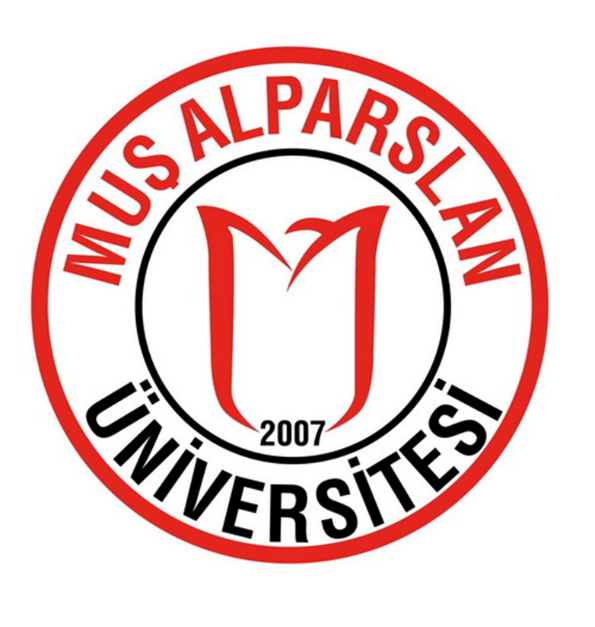 MUŞ ALPARSLAN ÜNİVERSİTESİ2020 Yılı Mali Tabloları-Önemli Muhasebe Politikaları-Açıklayıcı NotlarMUŞ ALPARSLAN ÜNİVERSİTESİ 2020 YILI BİLANÇOSUMUŞ ALPARSLAN ÜNİVERSİTESİ 2020 YILI BİLANÇOSUMUŞ ALPARSLAN ÜNİVERSİTESİ 2020 YILI BİLANÇOSUMUŞ ALPARSLAN ÜNİVERSİTESİ 2020 YILI BİLANÇOSUMUŞ ALPARSLAN ÜNİVERSİTESİ 2020 YILI BİLANÇOSUMUŞ ALPARSLAN ÜNİVERSİTESİ 2020 YILI BİLANÇOSUMUŞ ALPARSLAN ÜNİVERSİTESİ 2020 YILI BİLANÇOSUMUŞ ALPARSLAN ÜNİVERSİTESİ 2020 YILI BİLANÇOSUMUŞ ALPARSLAN ÜNİVERSİTESİ 2020 YILI BİLANÇOSUMUŞ ALPARSLAN ÜNİVERSİTESİ 2020 YILI BİLANÇOSUMUŞ ALPARSLAN ÜNİVERSİTESİ 2020 YILI BİLANÇOSUMUŞ ALPARSLAN ÜNİVERSİTESİ 2020 YILI BİLANÇOSUMUŞ ALPARSLAN ÜNİVERSİTESİ 2020 YILI BİLANÇOSUMUŞ ALPARSLAN ÜNİVERSİTESİ 2020 YILI BİLANÇOSUMUŞ ALPARSLAN ÜNİVERSİTESİ 2020 YILI BİLANÇOSUMUŞ ALPARSLAN ÜNİVERSİTESİ 2020 YILI BİLANÇOSUMUŞ ALPARSLAN ÜNİVERSİTESİ 2020 YILI BİLANÇOSUMUŞ ALPARSLAN ÜNİVERSİTESİ 2020 YILI BİLANÇOSUMUŞ ALPARSLAN ÜNİVERSİTESİ 2020 YILI BİLANÇOSUDipnot N-2 YılıN-2 YılıN-1 YılıN-1 YılıCari Yıl (N)Cari Yıl (N)Dipnot N-2 YılıN-2 YılıN-1 YılıN-1 YılıCari Yıl (N)Cari Yıl (N)Dipnot TLKrTLKrTLKrDipnot TLKrTLKrTLKrAKTİFPASİFIDÖNEN VARLIKLAR45.147.6039359.411.5861441.148.25625IIIKISA VADELİ YABANCI KAYNAKLAR1.958.464942.074.373163.304.62629AHazır Değerler11.776.8842812.792.0168622.327.42697A Kısa Vadeli İç Mali Borçlar102BANKA HESABI11.235.7349811.689.8967619.757.37219........104PROJE ÖZEL HESABI541.149301.102.120102.570.05478BMenkul Kıymet ve VarlıklarBKısa Vadeli Dış Mali Borçlar................CFaaliyet Alacakları26.444.000037.298.2956411.140.01209CFaaliyet Borçları191.29791230.57569276.28672120GELİRLERDEN  ALACAKLAR  HESABI 26.444.000037.298.2956411.140.01209320BÜTÇE EMANETLERİ HESABI191.29791230.57569276.28672DKurum AlacaklarıDEmanet Yabancı Kaynaklar938.177311.081.287881.787.55887........330ALINAN DEPOZİTO VE TEMİNATLAR HESABI672.30660794.58095913.27055EDiğer Alacaklar126.35170318.2768672.70554333EMANETLER HESABI265.87071286.70693874.28832140KİŞİLERDEN ALACAKLAR HESABI  126.35170318.2768672.70554EAlınan AvanslarFStoklar4.293.752305.876.130903.850.21655........150İLK MADDE VE MALZEME HESABI4.293.752305.876.130903.850.21655FYıllara Yaygın İnşaat ve Onarım HakedişleriGÖn Ödemeler2.506.615653.126.865883.757.89510........162BÜTÇE DIŞI AVANS VE KREDİLER HESABI 2.506.615653.126.865883.757.89510GÖdenecek Diğer Yükümlülükler828.32697756.827131.240.78070HYıllara Yaygın İnşaat ve Onarım Maliyetleri360ÖDENECEK VERGİ VE FONLAR HESABI741.26271655.878641.121.12798........361ÖDENECEK SOSYAL GÜVENLİK KESİNTİLERİ HESABI80.5747792.60391109.78215IGelecek Aylara Ait Giderler ve Gelir Tahakkukları362FONLAR VEYA DİĞER KAMU İD  ADINA YAPILAN TAHSİLAT HESABI6.489498.344589.87057........HBorç ve Gider KarşılıklarıJDiğer Dönen Varlıklar................IGelecek Aylara Ait Gelirler ve Gider Tahakkukları662755.6824200IIDURAN VARLIKLAR61.574.8957772.232.35761217.399.31776380GELECEK AYLARA AİT GELİRLER HESABI662755.6824200AMenkul  Kıymet ve Varlıklar JDiğer Kısa Vadeli Yabancı Kaynaklar................BFaaliyet Alacakları00390.42888453.39397226VERİLEN DEPOZİTO VE TEMİNATLAR HESABI00390.42888453.39397IVUZUN VADELİ YABANCI KAYNAKLAR49.355747.492.143887.883.05366CKurum AlacaklarıAUzun Vadeli İç Mali Borçlar................DMali Duran VarlıklarBUzun Vadeli Dış Mali Borçlar................EMaddi Duran Varlıklar61.574.8957771.841.92873216.945.92379CFaaliyet Borçları250ARAZİ VE ARSALAR HESABI 259.87350259.87350259.87350........251YERALTI VE YERÜSTÜ DÜZENLERİ HESABI 23.692.8027924.811.6538531.475.58510DDiğer Borçlar30.1703747.54221460.10641252BİNALAR HESABI142.227.15665141.409.60011181.073.51590430ALINAN DEPOZİTO VE TEMİNATLAR HESABI30.1703747.54221460.10641253TESİS, MAKİNE VE CİHAZLAR HESABI3.907.583124.391.098947.365.77170EAlınan Avanslar254TAŞITLAR HESABI 2.370.818292.370.818292.370.81829........255DEMİRBAŞLAR HESABI  17.138.1809719.564.8318622.009.38238GBorç ve Gider Karşılıkları007.444.601677.422.94725257BİRİKMİŞ AMORTİSMANLAR HESABI ( - ) -158.164.34298-158.759.2529-57.587.79912472KIDEM TAZMİNATI KARŞILIĞI HESABI007.444.601677.422.94725258YAPILMAKTA OLAN YATIRIMLAR HESABI  30.142.8234337.793.3042729.978.77604HGelecek Yıllara Ait Gelirler ve Gider Tahakkukları19.185370000FMaddi Olmayan Duran Varlıklar000000480GELECEK YILLARA AİT GELİRLER HESABI19.185370000260HAKLAR HESABI282.53136790.82592335.79332IDiğer Uzun Vadeli Yabancı Kaynaklar268BİRİKMİŞ AMORTİSMANLAR HESABI ( - )  -282.53136-790.82592-335.79332........GÖzel Tükenmeye Tabi VarlıklarVÖZ KAYNAKLAR104.714.67902122.077.42671247.359.89406........ANet Değer124.591.43371149.691.50036291.674.57797HGelecek Yıllara Ait Giderler ve Gelir Tahakkukları500NET DEĞER HESABI124.591.43371149.691.50036291.674.57797........BDeğer Hareketleri6.6080-199.16515-199.16515IDiğer Duran Varlıklar000000519Değer Hareketleri Sonuç Hesabı 6.6080-199.16515-199.16515294ELDEN ÇIKARILACAK STOKLAR VE MADDİ DURAN VARLIKLAR324.32736715.56235738.50434CYedekler299BİRİKMİŞ AMORTİSMANLAR HESABI ( - ) -324.32736-715.56235-738.50434........DGeçmiş Yıllar Olumlu Faaliyet Sonuçları102.526.93928195.366.9681295.968.13363570GEÇMİŞ YILLAR OLUMLU FAALİYET SONUÇLARI HESABI102.526.93928195.366.9681295.968.13363EGeçmiş Yıllar Olumsuz Faaliyet Sonuçları00-238.355.64917-352.130.42007580GEÇMİŞ YILLAR OLUMSUZ FAALİYET SONUÇLARI HESABI (-)00-238.355.64917-352.130.42007FDönem Faaliyet Sonuçları-122.410.3019715.573.7726612.046.76707590DÖNEM OLUMLU FAALİYET SONUCU HESABI0015.573.7726612.046.76707591DÖNEM OLUMSUZ FAALİYET SONUCU HESABI ( - )-122.410.30197AKTİF TOPLAMI106.722.49970131.643.94375258.547.57401PASİF TOPLAMI106.722.49970131.643.94375258.547.57401       G.Y.M.Y. Örnek:4       G.Y.M.Y. Örnek:4       G.Y.M.Y. Örnek:4       G.Y.M.Y. Örnek:4       G.Y.M.Y. Örnek:4       G.Y.M.Y. Örnek:4FAALİYET SONUÇLARI TABLOSUMUŞ ALPARSLAN ÜNİVERSİTESİ 2020 YILI FAALİYET SONUÇLARI TABLOSUFAALİYET SONUÇLARI TABLOSUMUŞ ALPARSLAN ÜNİVERSİTESİ 2020 YILI FAALİYET SONUÇLARI TABLOSUFAALİYET SONUÇLARI TABLOSUMUŞ ALPARSLAN ÜNİVERSİTESİ 2020 YILI FAALİYET SONUÇLARI TABLOSUFAALİYET SONUÇLARI TABLOSUMUŞ ALPARSLAN ÜNİVERSİTESİ 2020 YILI FAALİYET SONUÇLARI TABLOSUFAALİYET SONUÇLARI TABLOSUMUŞ ALPARSLAN ÜNİVERSİTESİ 2020 YILI FAALİYET SONUÇLARI TABLOSUFAALİYET SONUÇLARI TABLOSUMUŞ ALPARSLAN ÜNİVERSİTESİ 2020 YILI FAALİYET SONUÇLARI TABLOSUFAALİYET SONUÇLARI TABLOSUMUŞ ALPARSLAN ÜNİVERSİTESİ 2020 YILI FAALİYET SONUÇLARI TABLOSUFAALİYET SONUÇLARI TABLOSUMUŞ ALPARSLAN ÜNİVERSİTESİ 2020 YILI FAALİYET SONUÇLARI TABLOSUFAALİYET SONUÇLARI TABLOSUMUŞ ALPARSLAN ÜNİVERSİTESİ 2020 YILI FAALİYET SONUÇLARI TABLOSUFAALİYET SONUÇLARI TABLOSUMUŞ ALPARSLAN ÜNİVERSİTESİ 2020 YILI FAALİYET SONUÇLARI TABLOSUFAALİYET SONUÇLARI TABLOSUMUŞ ALPARSLAN ÜNİVERSİTESİ 2020 YILI FAALİYET SONUÇLARI TABLOSUFAALİYET SONUÇLARI TABLOSUMUŞ ALPARSLAN ÜNİVERSİTESİ 2020 YILI FAALİYET SONUÇLARI TABLOSUFAALİYET SONUÇLARI TABLOSUMUŞ ALPARSLAN ÜNİVERSİTESİ 2020 YILI FAALİYET SONUÇLARI TABLOSUFAALİYET SONUÇLARI TABLOSUMUŞ ALPARSLAN ÜNİVERSİTESİ 2020 YILI FAALİYET SONUÇLARI TABLOSUFAALİYET SONUÇLARI TABLOSUMUŞ ALPARSLAN ÜNİVERSİTESİ 2020 YILI FAALİYET SONUÇLARI TABLOSUFAALİYET SONUÇLARI TABLOSUMUŞ ALPARSLAN ÜNİVERSİTESİ 2020 YILI FAALİYET SONUÇLARI TABLOSUFAALİYET SONUÇLARI TABLOSUMUŞ ALPARSLAN ÜNİVERSİTESİ 2020 YILI FAALİYET SONUÇLARI TABLOSUFAALİYET SONUÇLARI TABLOSUMUŞ ALPARSLAN ÜNİVERSİTESİ 2020 YILI FAALİYET SONUÇLARI TABLOSUFAALİYET SONUÇLARI TABLOSUMUŞ ALPARSLAN ÜNİVERSİTESİ 2020 YILI FAALİYET SONUÇLARI TABLOSUFAALİYET SONUÇLARI TABLOSUMUŞ ALPARSLAN ÜNİVERSİTESİ 2020 YILI FAALİYET SONUÇLARI TABLOSUFAALİYET SONUÇLARI TABLOSUMUŞ ALPARSLAN ÜNİVERSİTESİ 2020 YILI FAALİYET SONUÇLARI TABLOSUFAALİYET SONUÇLARI TABLOSUMUŞ ALPARSLAN ÜNİVERSİTESİ 2020 YILI FAALİYET SONUÇLARI TABLOSUFAALİYET SONUÇLARI TABLOSUMUŞ ALPARSLAN ÜNİVERSİTESİ 2020 YILI FAALİYET SONUÇLARI TABLOSUHesap KoduYardımcı HesapYardımcı HesapDipnotGİDERİN TÜRÜN-2 YılıN-2 YılıN-1 YılıN-1 YılıCari Yıl (N)Cari Yıl (N)Hesap KoduYardımcı Hes.Yardımcı Hes.DipnotGELİRİN TÜRÜN-2 YılıN-2 YılıN-1 YılıN-1 YılıCari Yıl (N)Cari Yıl (N)Hesap KoduKod.1Kod.2DipnotGİDERİN TÜRÜTLKrTLKrTLKrHesap KoduKod.1Kod.2DipnotGELİRİN TÜRÜTLKrTLKrTLKr6300101MEMURLAR59.994.5779677.054.0768991.204.1975260031MAL VE HİZMET SATIŞ GELİRLERİ1.156.589211.048.41689616.263186300102SÖZLEŞMELİ PERSONEL569.07793728.89398647.3014760036KİRA GELİRLERİ1.149.770071.138.16568655.715326300103İŞÇİLER3.960.248886.491.882697.259.6788360041YURT DIŞINDAN ALINAN BAĞIŞ VE YARDIMLAR547.74289759.599451.489.083186300104GEÇİCİ PERSONEL289.34012330.2248982.6611460042MERKEZİ YÖNETİM BÜTÇESİNE DAHİL İDARELERDEN ALINAN BAĞIŞ VE YARDIMLAR113.244.00000126.671.00000145.372.000006300201MEMURLAR6.625.959088.676.507379.877.6419860043DİĞER İDARELERDEN ALINAN BAĞIŞ VE YARDIMLAR227.47030000000006300202SÖZLEŞMELİ PERSONEL126.59995158.57234139.4818060044KURUMLARDAN VE KİŞİLERDEN ALINAN BAĞIŞ VE YARDIMLAR000079.9272100006300203İŞÇİLER843.589971.333.811771.565.5645060045PROJE YARDIMLARI80.3561383.2500077.400006300204GEÇİCİ PERSONEL34.1341239.514364.1509560051FAİZ GELİRLERİ824.56557731.07953456.014696300301ÜRETİME YÖNELİK MAL VE MALZEME ALIMLARI13.5110064800000060053PARA CEZALARI210.7923219.870489.889076300302TÜKETİME YÖNELİK MAL VE MALZEME ALIMLARI3.714.846646.115.868977.687.8294060059DİĞER ÇEŞİTLİ GELİRLER2.319.146767.027.623403.584.602036300303YOLLUKLAR694.11246782.44708407.664106001101DÖVİZ MEVCUDUNUN DEĞERLEMESİNDEN OLUŞAN OLUMLU KUR FARKLARI00000000500.636376300304GÖREV GİDERLERİ113.20471149.79997113.803046001199DİĞER DEĞER VE MİKTAR DEĞİŞİMLERİ GELİRLERİ0000479.2916316.798186300305HİZMET ALIMLARI2.471.95883613.77103393.77253600251GENEL BÜTÇE KAP. KAMU İD. BEDELSİZ OL. AL. MALİ OLMAYAN VAR. EL. ED. GEL.0000000022.600006300306TEMSİL VE TANITMA GİDERLERİ8.5824012.910008.00000GELİRLER TOPLAMI (B)GELİRLER TOPLAMI (B)GELİRLER TOPLAMI (B)GELİRLER TOPLAMI (B)GELİRLER TOPLAMI (B)119.760.43325138.038.22427152.801.002026300307MENKUL MAL,GAYRİMADDİ HAK ALIM,BAKIM VE ONARIM GİD.202.38630181.13325412.852426300308GAYRİMENKUL MAL BAKIM VE ONARIM GİDERLERİ344.50172235.0966049.79900İNDİRİM, İADE VE İSKONTONUN TÜRÜİNDİRİM, İADE VE İSKONTONUN TÜRÜİNDİRİM, İADE VE İSKONTONUN TÜRÜİNDİRİM, İADE VE İSKONTONUN TÜRÜİNDİRİM, İADE VE İSKONTONUN TÜRÜ6300501GÖREV ZARARLARI885.169441.162.175321.557.8214061031MAL VE HİZMET SATIŞ GELİRLERİ12.2654211.693372.593066300503KAR AMACI GÜTMEYEN KURULUŞLARA YAPILAN TRANSFERLER268.72829425.57906141.7786561036KİRA GELİRLERİ2.824254.423732.378956300504HANE HALKINA YAPILAN TRANSFERLER49.79323134.35000168.5071561059DİĞER ÇEŞİTLİ GELİRLER180641.9456400006301101DİĞER DEĞER VE MİKTAR DEĞİŞİMLERİ GİDERLERİ00000000184.44997İNDİRİM, İADE VE İSKONTO TOPLAMI (C) İNDİRİM, İADE VE İSKONTO TOPLAMI (C) İNDİRİM, İADE VE İSKONTO TOPLAMI (C) İNDİRİM, İADE VE İSKONTO TOPLAMI (C) İNDİRİM, İADE VE İSKONTO TOPLAMI (C) 15.2703118.062744.972016301199DİĞER DEĞER VE MİKTAR DEĞİŞİMLERİ GİDERLERİ0000185.0309222.902166301301MADDİ DURAN VARLIKLAR AMORTİSMAN GİDERLERİ151.590.679649.392.1527212.096.31210NET GELİR (D=B-C)NET GELİR (D=B-C)NET GELİR (D=B-C)NET GELİR (D=B-C)NET GELİR (D=B-C)119.745.16294138.020.16153152.796.030016301302MADDİ OLMAYAN DURAN VARLIKLAR AMORTİSMAN GİDERLERİ282.53136508.29456335.793326301303DİĞER DURAN VARLIKLARIN AMORTİSMAN GİDERLERİ72.9679465.889000000ENFLASYON DÜZELTMESİ (E)ENFLASYON DÜZELTMESİ (E)ENFLASYON DÜZELTMESİ (E)ENFLASYON DÜZELTMESİ (E)ENFLASYON DÜZELTMESİ (E)00 00000000006301401KIRTASİYE MALZEMELERİ217.81712379.03252222.766776301402BESLENME,GIDA AMAÇLI VE MUTFAKTA KUL. TÜKETİM MALZ.22.2398512.9248329.58828FAALİYET SONUCU [A-(D+E)] (+ / -)FAALİYET SONUCU [A-(D+E)] (+ / -)FAALİYET SONUCU [A-(D+E)] (+ / -)FAALİYET SONUCU [A-(D+E)] (+ / -)FAALİYET SONUCU [A-(D+E)] (+ / -)-122.410.3019715.573.7726612.046.767686301403TIBBİ VE LABORATUVAR SARF MALZEMELERİ85.46581251.5208862.44477G.Y.M.Y. Örnek:5G.Y.M.Y. Örnek:5G.Y.M.Y. Örnek:5G.Y.M.Y. Örnek:56301404YAKITLAR,YAKIT KATKILARI VE KATKI YAĞLARI7.551.535484.375.416583.309.738586301405TEMİZLEME EKİPMANLARI74.6447192.50748181.173376301406GİYECEKİ,MEFRUŞAT VE TUHAFİYE MALZEMELER71.09525178.10117131.244026301407YİYECEK5.6499722.5388019.272636301408İÇECEK13.6386936.9539524.340386301409CANLI HAYVANLAR000000008.784806301410ZİRAİ MADDELER5440040.1653855.460286301411YEM1.767502.363402.020006301412BAKIM ONARIM VE ÜRETİM MALZEMELERİ225.76137785.86391241.274836301413YEDEK PARÇALAR72.04737599.23276159.255876301414NAKİL VASITALARI LASTİKLERİ000021.0948637.572256301415DEĞİŞİM,BAĞIŞ VE SATIŞ AMAÇLI ALIMLAR63.354567.5758115.786206301416SPOR MALZEMELERİ GRUBU6.3077736.506677.552006301417BASINÇLI EKİPMANLAR000037.74046236006301499DİĞER TÜKETİM AMAÇLI  MALZEMELER153.64093222.2993457.300856301504KIDEM TAZMİNATI KARŞILIKLARI0000288.0725400006302001GELİRLERDEN ALACAKLARDAN SİLİNENLER00000000577766302002KİŞİLERDEN ALACAKLARDAN SİLİNENLER503632245300006303006PROJE KAPSAMINDA YAPILAN CARİ GİDERLER381.40734277.010561.787.402786309999YUKARIDA TANIMLANAMAYAN DİĞER GİDERLER51.541596116733.50648GİDERLER TOPLAMI (A) GİDERLER TOPLAMI (A) GİDERLER TOPLAMI (A) GİDERLER TOPLAMI (A) GİDERLER TOPLAMI (A) 242.155.46491122.446.38887140.749.26233NAKİT AKIŞLARI2018 YILI2019 YILI2020 YILI        FAALİYETLERDEN KAYNAKLANAN NAKİT AKIŞLARIA-) Faaliyetlerden Sağlanan Nakit Girişleri109.799.379,4126.719.084,3178.414.764,7       Vergi Gelirleri0,00,00,0       Teşebbüs ve Mülkiyet Gelirleri2.329.873,42.149.627,81.265.006,9       Alınan Bağış ve Yardımlar104.120.569,3116.766.776,7173.072.483,2       Faizler, Cezalar, Paylar3.348.936,77.802.679,84.077.274,7       Menkul Kıymet ve Varlık Gelirleri0,00,00,0B-) Faaliyetlerden Kaynaklanan Nakit Çıkışları81.464.166,1104.865.608,0123.497.704,1        Personel Giderleri64.813.244,984.605.078,599.193.839,0        Sosyal Güvenlik Kurumlarına Devlet Primleri7.630.283,110.208.405,811.586.839,2        Mal ve Hizmet Giderleri7.383.998,28.052.397,19.028.009,5        Faiz Giderleri0,00,00,0        Cari Transferler1.203.691,01.722.104,41.868.107,2        Sermaye Transferleri0,00,00,0        Proje Kapsamında Yapılan Cari Giderler381.407,3277.010,61.787.402,8        Diğer Giderler51.541,6611,733.506,5C-) Ön Ödemelerden Kaynaklanan Nakit Akışları592.035,7620.250,2631.029,2D-) Faaliyetlerden Sağlanan Net Nakit Akışı (A-B-C)27.743.177,621.233.226,154.286.031,4       YATIRIMLARDAN KAYNAKLANAN NAKİT AKIŞLARIE-) Mali ve Mali Olmayan Varlık Satışlarından Kaynaklanan Nakit Girişleri4.750.917,015.868.202,943.092.663,0       Stok Satışlarından Kaynaklanan Nakit Girişleri1.555.189,413.746.463,91.377.039,6       Maddi Duran Varlık Satışlarından Kaynaklanan Nakit Girişleri3.671.531,32.121.739,041.710.833,3            Arazi ve Arsalar 0,00,00,0            Yeraltı ve Yerüstü Düzenleri 525.369,80,011.517.136,0            Binalar 0,0817.556,525.734.651,3            Tesis, Makine ve Cihazlar 334.841,9302.222,13.163.056,2            Taşıtlar -19.550,00,0-0,4            Demirbaşlar 2.830.869,61.001.960,41.295.990,2            Hizmet İmtiyaz Varlıkları 0,00,00,0            Yapılmakta Olan Yatırımlar 0,00,00,0            Yatırım Avansları 0,00,00,0            Elden Çıkarlacak Stoklar ve Maddi Duran Varlıklar 0,00,00,0       Mali Varlık Satışlarından Kaynaklanan Nakit Girişleri0,00,00,0       Maddi Olmayan Duran Varlık Satışlarından Kaynaklanan Nakit Girişleri-475.803,80,04.790,0F-) Mali ve Mali Olmayan Varlık Alımlarından Kaynaklanan Nakit Çıkışları31.361.089,535.892.295,289.910.361,3       Stok Alımlarından Kaynaklanan Nakit Çıkışları7.500.470,522.424.348,23.916.937,2       Maddi Duran Varlık Alımlarından Kaynaklanan Nakit Çıkışları24.053.891,512.959.652,585.993.424,2            Arazi ve Arsalar 0,00,00,0            Yeraltı ve Yerüstü Düzenleri 788.054,7246.116,511.218.026,4            Binalar 0,00,025.892.181,3            Tesis, Makine ve Cihazlar 1.135.227,5643.119,65.388.974,0            Taşıtlar -5.550,00,0-0,4            Demirbaşlar 5.372.376,93.182.635,33.767.606,1            Hizmet İmtiyaz Varlıkları 0,00,00,0            Yapılmakta Olan Yatırımlar 16.720.379,88.821.892,139.386.053,3            Yatırım Avansları 0,00,00,0            Elden Çıkarlacak Stoklar ve Maddi Duran Varlıklar 43.402,665.889,00,0       Mali Varlık Alımlarından Kaynaklanan Nakit Çıkışları0,00,00,0       Maddi Olmayan Duran Varlık Alımlarından Kaynaklanan Nakit Çıkışları-193.272,4508.294,6340.583,3G-) Yatırımlardan Sağlanan Net Nakit Akışı (E-F)-26.610.172,6-20.024.092,4-46.817.698,3       H-) NAKİT AÇIK/FAZLASI (D+G)1.133.005,11.209.133,77.468.333,0       FİNANSMAN FAALİYETLERİNDEN KAYNAKLANAN NAKİT AKIŞLARII-) Net Mali Varlık Ediniminden Kaynaklanan Nakit Akışları0,0629.254,3-175.860,3       Menkul Kıymet ve Varlıklardan Kaynaklanan Nakit Akışları0,00,00,0       Kurum Alacaklarından Kaynaklanan Nakit Akışları0,00,00,0       Diğer Varlık Edinimlerinden Kaynaklanan Nakit Akışları0,0629.254,3-175.860,3J-) Net Borçlanmadan Kaynaklanan Nakit Akışları-117.381,8346.765,61.581.134,3       Mali Borçlanmadan Kaynaklanan Nakit Akışları0,00,00,0            Para Piyasası Nakit İşlemleri Borçları0,00,00,0            Kamu İdarelerine Mali Borçlar 0,00,00,0            Tahviller0,00,00,0            Bonolar0,00,00,0            Diğer İç Mali Borçlar0,00,00,0            Dış Mali Borçlar0,00,00,0       Diğer Yükümlülüklerden Kaynaklanan Nakit Akışları-117.381,8346.765,61.581.134,3K-) Finansman Faaliyetlerinden Kaynaklanan Net Nakit Akışları (J-I)-117.381,8-282.488,71.756.994,7       L-) NAKİT STOĞUNDAKİ NET DEĞİŞİM (H+K)1.015.623,3926.645,09.225.327,7       İSTATİSTİKSEL HATA (L-M)0,00,00,0       M-) HAZIR DEĞERLER NAKİT DEĞİŞİMİ   1.015.623,3926.645,09.225.327,7        Kasa 0,00,00,0        Alınan Çekler 0,00,00,0        Banka 973.464,2659.934,98.067.475,4        Verilen Çekler ve Gönderme Emirleri 0,00,00,0        Proje Özel Hesabı42.159,1266.710,11.474.038,7        Döviz 0,00,0-316.186,4        Döviz Gönderme Emirleri 0,00,00,0        Elçilik ve Konsolosluklar Nezdindeki Paralar 0,00,00,0        Diğer Hazır Değerler 0,00,00,0        Banka Kredi Kartlarından Alacaklar 0,00,00,0MUŞ ALPARSLAN ÜNİVERSİTESİ 31.12.2020 TARİHİNDE SONA EREN DÖNEME AİT ÖZKAYNAK DEĞİŞİM TABLOSUMUŞ ALPARSLAN ÜNİVERSİTESİ 31.12.2020 TARİHİNDE SONA EREN DÖNEME AİT ÖZKAYNAK DEĞİŞİM TABLOSUMUŞ ALPARSLAN ÜNİVERSİTESİ 31.12.2020 TARİHİNDE SONA EREN DÖNEME AİT ÖZKAYNAK DEĞİŞİM TABLOSUMUŞ ALPARSLAN ÜNİVERSİTESİ 31.12.2020 TARİHİNDE SONA EREN DÖNEME AİT ÖZKAYNAK DEĞİŞİM TABLOSUMUŞ ALPARSLAN ÜNİVERSİTESİ 31.12.2020 TARİHİNDE SONA EREN DÖNEME AİT ÖZKAYNAK DEĞİŞİM TABLOSUMUŞ ALPARSLAN ÜNİVERSİTESİ 31.12.2020 TARİHİNDE SONA EREN DÖNEME AİT ÖZKAYNAK DEĞİŞİM TABLOSUMUŞ ALPARSLAN ÜNİVERSİTESİ 31.12.2020 TARİHİNDE SONA EREN DÖNEME AİT ÖZKAYNAK DEĞİŞİM TABLOSUÖNCEKİ DÖNEMÖNCEKİ DÖNEMÖNCEKİ DÖNEMCARİ DÖNEMCARİ DÖNEMCARİ DÖNEMÖNCEKİ DÖNEM BAŞI BAKİYESİÖNCEKİ DÖNEM İÇİ HAREKETLERÖNCEKİ DÖNEM SONU BAKİYESİDÖNEM BAŞI BAKİYESİDÖNEM İÇİ HAREKETLERDÖNEM SONU BAKİYESİMUHASEBE POLİTİKASINDAKİ DEĞİŞİKLİKLERNET DEĞER124.591.433,7125.100.066,65149.691.500,36149.691.500,36141.983.077,61291.674.577,97    A- Denge Kayıtları28.886,520,0028.886,5228.886,522.272.956,002.301.842,52    B- Varlık Envanteri20.335.216,598.893.494,2629.228.710,8529.228.710,85110.962.743,67140.191.454,52    C- Yükümlülük Envanteri0,00-6.898.746,08-6.898.746,08-6.898.746,080,00-6.898.746,08D- Değer Hareketleri Sonuç Hesabından Aktarılanlar0,000,000,000,000,000,00     E- Enflasyon Düzeltme Farkları     F- Diğer104.227.330,6023.105.318,47127.332.649,07127.332.649,0728.747.377,94156.080.027,01DEĞER HAREKETLERİ6.608,00-205.773,15-199.165,15-199.165,150,00-199.165,15YEDEKLERGEÇMİŞ YILLAR OLUMLU SONUÇLARI218.472.286,48-23.105.318,47195.366.968,01324.175.511,57-28.747.377,94295.968.133,63GEÇMİŞ YILLAR OLUMSUZ SONUÇLARI-238.355.649,170,00-238.355.649,17-352.130.420,070,00-352.130.420,07DÖNEM FAALİYET SONUÇLARI0,0015.573.772,6615.573.772,660,0012.046.767,6812.046.767,68MUŞ ALPARSLAN ÜNİVERSİTESİ 2020 YILI BÜTÇELENEN VE GERÇEKLEŞEN TUTARLARIN KARŞILAŞTIRMA TABLOSU    MUŞ ALPARSLAN ÜNİVERSİTESİ 2020 YILI BÜTÇELENEN VE GERÇEKLEŞEN TUTARLARIN KARŞILAŞTIRMA TABLOSU    MUŞ ALPARSLAN ÜNİVERSİTESİ 2020 YILI BÜTÇELENEN VE GERÇEKLEŞEN TUTARLARIN KARŞILAŞTIRMA TABLOSU    MUŞ ALPARSLAN ÜNİVERSİTESİ 2020 YILI BÜTÇELENEN VE GERÇEKLEŞEN TUTARLARIN KARŞILAŞTIRMA TABLOSU    Bütçelenen TutarlarBütçelenen TutarlarGerçekleşen TutarBütçe Ödeneği / Gelir TahminiNihai ÖdenekGerçekleşen TutarTAHSİLATLARTAHSİLATLARTAHSİLATLARTAHSİLATLARVergi Gelirleri0,000,000,00Sosyal Güvenlik Gelirleri0,000,000,00Teşebbüs ve Mülkiyet Gelirleri859.000,000,001.267.978,88Alınan Bağış ve Yardımlar İle Özel Gelirler138.689.000,000,00171.583.400,00Diğer Gelirler1.718.000,000,003.603.867,35Sermaye Gelirleri0,000,000,00Alacaklardan Tahsilat0,000,000,00Red ve İadeler (-)0,000,004.972,01Toplam Tahsilatlar141.266.000,000,00176.450.274,22ÖDEMELERÖDEMELERÖDEMELERÖDEMELERPersonel Giderleri92.461.000,0099.608.297,6599.215.493,38Sosyal Güvenlik Kurumlarına Devlet Primi Giderleri 11.354.000,0011.649.608,0411.586.839,23Mal ve Hizmet Alım Giderleri 9.674.000,0013.471.013,2810.701.386,44Faiz Giderleri0,000,000,00Cari Transferler 2.272.000,001.979.400,001.757.200,05Sermaye Giderleri 25.505.000,0048.900.000,0046.752.053,89Sermaye Transferleri 0,000,000,00Borç Verme 0,000,000,00Yedek Ödenekler 0,000,000,00Toplam Ödemeler141.266.000,00175.608.318,97170.012.972,99NET TAHSİLATLAR/ÖDEMELER1,04Banka Hesabı Bilgileri                                                        TutarVadesiz hesap                                                   3.938.162,37Vadeli hesap                                                 15.103.077,56Özel hesaplar                                                      716.132,26Toplam                                                 19.757.372,19Özel Hesap Bilgileri                                                           TutarAçılış Net Defter Değeri	                                                         967.529,32Girişler                                                      3.150.715,87Kullanımlar                                                      3.402.112,93Kapanış Net Defter Değeri                                                         716.132,26Türü                                       Tutar Avrupa Birliğinden Sağlanan Hibeler                            2.570.054,78Proje Özel Hesabı Bilgileri                                                               TutarAçılış Net Defter Değeri	                                                   1.102.120,10Girişler                                                    3.613.459,70Kullanımlar                                                    2.145.525,02Kapanış Net Defter Değeri                                                    2.570.154,78Açılış Defter DeğeriKapanış Defter DeğeriBirikmiş AmortismanArazi ve Arsalar           259.873,50             259.873,50Yeraltı ve Yerüstü Düzenleri       24.811.653,85        42.992.721,08                     22.787.393,39Binalar Tesis, Makine ve CihazlarTaşıtlarDemirbaşlarYapılmakta Olan Yatırımlar    141.409.600,11        4.391.098,94        2.370.818,29      19.564.831,86      37.793.304,27      206.808.167,23        11.546.919,52          2.370.818,29        24.969.154,01        77.179.357,60                   124.651.897,16                       5.444.947,49                       1.647.750,84                     22.265.192,21Toplam    230.601.180,82      366.127.011,23                   176.797.181,09Mülkiyetinde Olan TaşınmazlarTahsis Edilen TaşınmazlarTahsisli Kullanılan TaşınmazlarArazi ve Arsalar                     259.873,50                             0,00                             0,00Yeraltı ve Yerüstü Düzenleri                 42.992.721,08                             0,00                             0,00Binalar               206.808.167,23                             0,00                             0,00Toplam              250.060.761,81                             0,00                             0,00Yapılmakta Olan Yatırımlar	Yapılmakta Olan Yatırımlar	                                Tutar Yapılmakta Olan Yeraltı ve Yerüstü Düzenleri Yapılmakta Olan Yeraltı ve Yerüstü Düzenleri                             9.876.767,03Yapılmakta Olan Binalar                           66.571.435,59Yapılmakta Olan Tesisler                               731.154,98Toplam                          77.359.357,60Sürekli İşçilerin Kıdem Tazminatı Karşılıkları                         21.654,42Toplam                         21.654,42                              Tutar Yurtdışından Alınan BağışlarYurtdışından Alınan Bağışlar                   3.072.675,40Merkezi Yönetim Bütçesine dahil İdarelerden Alınan Bağış ve Yardımlar               162.616.000,00Proje Yardımları                        77.400,00ToplamToplam               165.766.075,40                       Hizmet Alımları Hizmet Alımları Hizmet Alımları                      394.716,53Cari transferlerCari transferler                   1.874.306,87Toplam          2.269.023,40Proje NoProje AdıKarakteristikBaşlama Bitiş YılıProje Tutarı (KDV Dahil)2020 Yılı Yatırımı2020 Sonu Harcama2009HO3152561Kampüs AltyapısıÇevre Düzenlemesi, Doğalgaz Dönüşümü, Elektrik Hattı, Kampüs İçi Yol, Kanalizasyon Hattı, Peyzaj2020-20231.731.3922.000.000618.9222009H031067Fen Edebiyat Fakültesi 1. Etap14.000 m22020-202010.102.6969.600.00010.102.6962009H031067İslami İlimler Fakültesi14.000 m22020-202129.475.72911.798.00012.753.1252009H031068Lojman (80 Daire)6.240 m22020-202010.928.49510.600.00010.928.4952010H051271Açık Spor TesisleriAçık Tenis Kortu (2 Adet), Basketbol Sh. (1 Adet), Tri. Sen. At. Pis. Futbol Sh. (3.000 Sey. Kap.) BESYO (3.500m2)2017-202224.123.9205.000.0004.110.0782020H03150359Muhtelif İşlerBakım Onarım, BİT, Kesin Hesap, Makine-Teçhizat, T-14 (1 adet)2020-20205.345.0005.345.0005.198.1032020H03150357Yayın AlımıBasılı Yayın Alımı- Elektronik Yayın Alımı2020-2020300.000300.00084.0102010K121312Merkezi Araştırma LaboratuvarıMakine-Teçhizat, Teknolojik Araştırma2010-20205.0005.000-2020H0150353Çeşitli Ünitelerin Etüd ve ProjesiEtüt - Proje2020-2020250.000250.000236.0002020K12152015İhtisaslaşma ProjesiMakine-Teçhizat Alımı2020-202415.000.0003.000.0002.720.621Koşullu Varlıklar	Koşullu Varlıklar	Koşullu Varlıklar	Koşullu Varlıklar	                                       Tutar Kira ve İrtifak Hakkı Gelirleri Kira ve İrtifak Hakkı Gelirleri Kira ve İrtifak Hakkı Gelirleri                          358.626,39Alınan Teminat Mektupları Alınan Teminat Mektupları                       6.298.424,38Toplam                      6.650.050,77SözleşmelerSözleşmeTutarıSözleşmeSüresiYıllık KiraTutarıKiralanan VarlıklarınDeğeriBinalar591.552,00294.276,004.215.433,23Çarşı Kafeterya18.200,0029.100,00198.522,20Çarşı Fırın13.800,0026.900,00251.400,00Çarşı Çiğköfte4.702,0022.351,0015.335,40Çarşı Seyahat Acentası9.200,0024.600,0039.704,44Çarşı Kırtasiye10.850,0025.425,0039.704,44Çarşı Market11.700,0025.850,0039.704,44Merkezi Derslikler 1. EtapKantini172.000,00286.000,002.101.875,00Merkezi Derslikler 1. EtapFotokopi Odası30.650,00215.325,0068.400,00Merkezi Derslikler 2. EtapKantini171.400,00285.700,00734.131,50Kütüphane Binası Kantini68.000,00234.000,00261.050,00Sağlık Yüksekokulu Kantini34.200,00217.100,00111.477,75PTT9.000,0033.000,0012.825,00Malazgirt MYO Kantini20.450,00210.225,0055.566,00Spor Salonu Kantini9.200,0024.600,00285.737,06Bulanık MYO Kantini8.200,0024.100,00-Diğer Nazım Hesaplar	Diğer Nazım Hesaplar	                                       Tutar Başka Birimler Adına İzlenen Alacaklar                                                            1.047.396,20                                                           1.047.396,20Kiraya Verilen Veya İrtifak Hakkı Tesis Edilen Maddi Duran Varlıkların Kayıtlı Değerleri                                                           4.175.728,29                                                           4.175.728,29Diğer Nazım Hesaplar                                                           4.534.355,18                                                           4.534.355,18